09.06День единых действий. К 350-летию Петра I1.Беседа с показом презентаций «А он был Первым»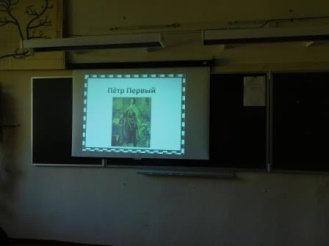 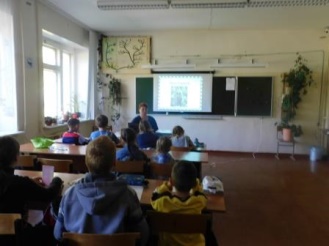 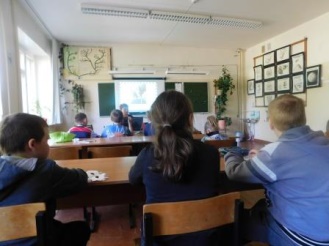 2.Игровая программа. Викторина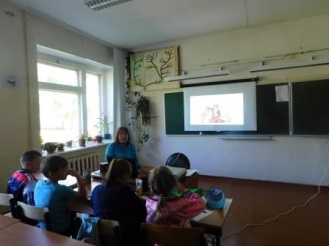 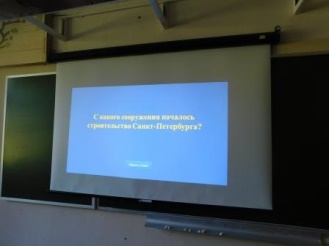 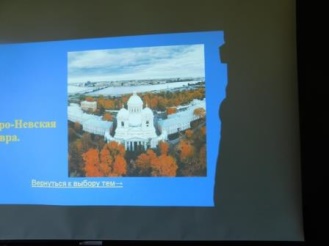 4.Исторический час «Царевич с могучим умом»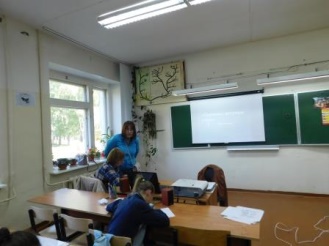 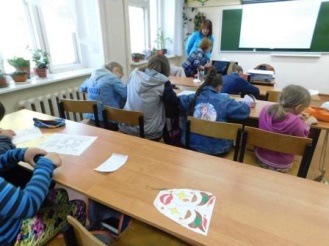 5. Выставка рисунков «Петр I»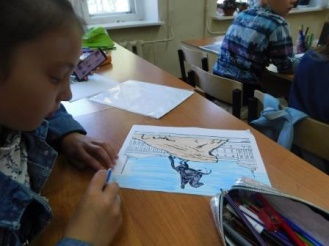 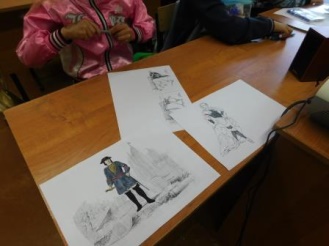 